PENGARUH BEBAN KERJA DAN KONFLIK INTERPERSONAL TERHADAP KINERJA PEGAWAI PADA KANTOR BUPATI GAYO LUESSKRIPSIDiajukan Guna memenuhi persyaratanmemperoleh Gelar Sarjana Manajemen (SM)Program Studi Manajemen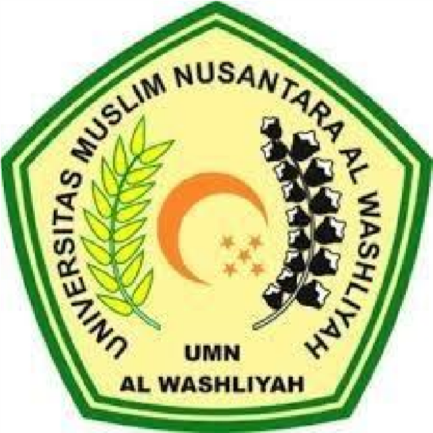 OLEH:MARLINANPM: 173114218PROGRAM STUDI MANAJEMENFAKULTAS EKONOMIUNIVERSITAS MUSLIM NUSANTARA AL-WASHLIYAHMEDAN2021